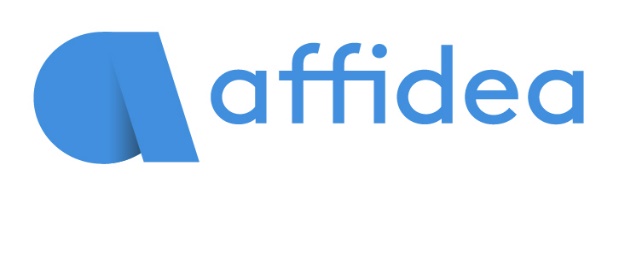 Η Affidea, ελληνική θυγατρική εταιρεία του μεγαλύτερου παρόχου υπηρεσιών υγείας στην Ευρώπη, στα πλαίσια της συνεχούς ανάπτυξης των δραστηριοτήτων της, επιθυμεί να εντάξει στο ανθρώπινο δυναμικό της:Ιατρό Δερματολόγογια την στελέχωση των κέντρων του ομίλου με έδρα τα Χανιά.Απαραίτητα προσόντα:Πτυχίο ιατρικής σχολής ειδικότητα δερματολογίαςΠροηγούμενη εμπειρία σε αντίστοιχη θέση στον κλάδο της υγείαςΠολύ καλή γνώση αγγλικώνΣυνέπεια και επαγγελματισμός Προσήλωση στην παροχή υψηλής ποιότητας υπηρεσιώνΙκανότητα επικοινωνίας και ομαδικό πνεύμα εργασίαςΠροσφέρουμε:Ικανοποιητικές αποδοχέςΣύγχρονο περιβάλλον υψηλών απαιτήσεωνΆριστες συνθήκες εργασίαςΣυνεχής εκπαίδευση, ανάπτυξη και εξέλιξηΠαρακαλούμε όπως αποστείλετε πλήρες βιογραφικό σημείωμα στην ηλεκτρονική διεύθυνση:  hr.gr@affidea.com.Μπορείτε να βρείτε και να ενημερωθείτε για την “Πολιτική Ιδιωτικότητας Προσωπικών Δεδομένων για Υποψήφιους Συνεργάτες” της Affidea, ακολουθώντας τo Link που σας οδηγεί σε αυτή. 